СЫНАҚЗАЧЕТЕМТИХАНЕсепше кітапшаның тапсырған күні: «___» желтоқсан   2013ж..қабылдаған: _________________________________                                      (сынып жетекшісінің аты-жөні)                     ЭКЗАМЕНДата сдачи зачетной книжки: «___» декабря 2013 г.Принял: _________________________ ____________                                      (Ф.И.О. кл.руководителя)                     ( подпись)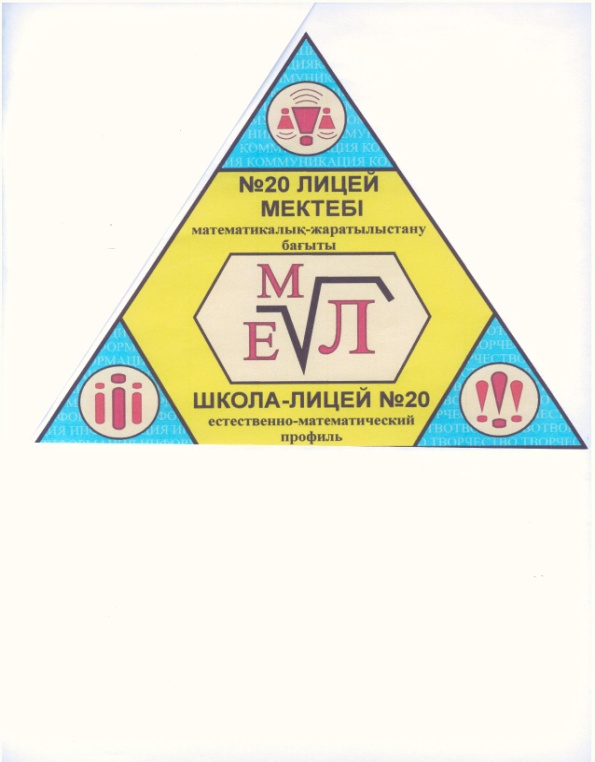 ________ сынып оқушысы___________________________________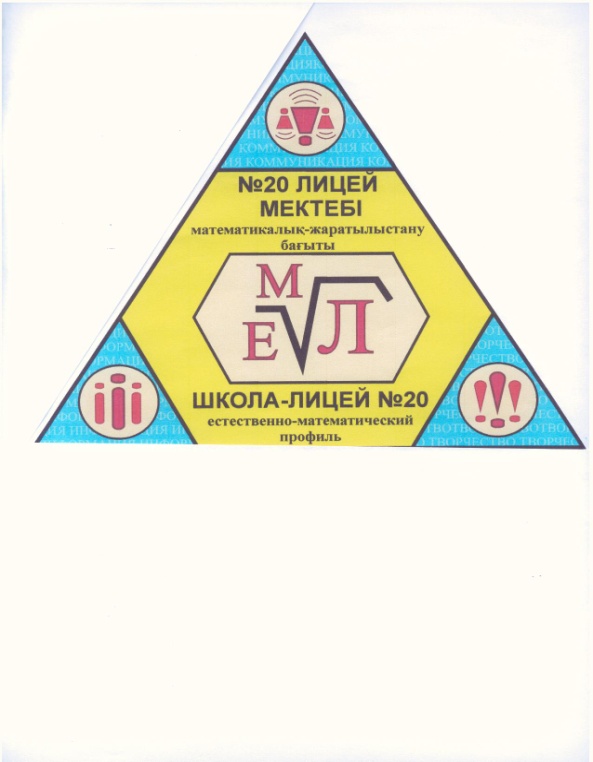 ученика(-цы) ________ класса___________________________________№ п/пуақытыпәнсынақМұғалімнің қолы123456789101112131415161718192021№ п/пдатапредметзачетПодпись учителя123456789101112131415161718192021№ п/пуақытыпәнЕмтихан бағасыМұғалімнің қолы1234№ п/пдатапредметЭкзаменационная оценкаПодпись учителя1234